Llangynidr Agricultural Show - August 25th, 2024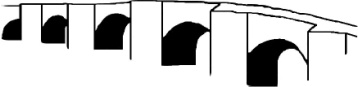 APPLICATION FOR FIELD/FARMERS’ MARKET STANDS Trading Name:Contact Name:Address:                                                                                                  Post Code: Telephone:                                                                               Email: Nature of Business: (Please provide as much detail as possible – max. 30 words)Preferred Location□ Farmers’ and Producers’ Market - Standard price of £40. Table provided (NB Limited availability. If fully booked you will be offered a pitch on the Show Ground)□ Show Ground – (Pitches will be allocated by Show organisers). Exhibitors are required to provide their own table, caravan, trailer, tent etc. Standard price of £60 is for a standard gazebo-sized stand, approx. 3m square.  Please discuss availability and pricing for larger stands, prior to booking.Give details (including size) if caravan, trailer or tent are to be used, or if additional space is required.  N.B. Tow bars, guy ropes etc. must fit within your allocated space□ I have read and accept the Show’s Terms and Conditions for Trade Stands□ A completed Risk Assessment Form is included with this application□ A copy of our Public Liability Insurance is included with this applicationPayment must be sent with application. Make cheques payable to ‘Llangynidr Agricultural Show’.BACS details: Llangynidr Agricultural Show Society, Sort Code: 51-61-02, Acc No: 69113165Send all paperwork to: Llangynidr Show – Trade Stand, PO Box 167, Crickhowell, Powys, NP7 1DG.Include a stamped addressed envelope (for return of receipt, exhibitor’s pack, entrance passes etc).Terms and forms are available at www.llangynidrshow.org . Please complete a separate application for each stand. Do not consider your booking confirmed until we have acknowledged to you that we have received your payment and  all necessary forms.The organisers retain the right to decline applications. Payment will be returned in full.Trade stands must be onsite and setup by 8.30am on Show Day. Gates open to the public at 9.00am.The show is aiming to minimise single-use plastics on site, please help us with this aim where you can.Organisers accept no responsibility or liability for loss or damage to exhibitors’ produce and equipment.Advertising Opportunities: □ Contact me with prices and availability for advertising within the Show-Day Programme and/or around the Show ground (e.g. banners can be erected around the main ring and at entrances/exits). Data Protection Privacy StatementThe Society shall have the permission to do the following:Store, process and retain, including electronically, all data and personal information provided by traders/stallholders, for the purpose of operating the Show, maintaining appropriate records and communicating with traders/stallholders in the future concerning any of the Society’s activities.Publicise the names and home location of traders/stallholders in Show Programmes and Schedules on the Show website or elsewhere as part of the operation and promotion of the Show and future Shows.Photograph any tradestand/stall holder or other person on the Showground and store and use the resulting image (including edited and altered versions) for any of the Society’s commercial or non-commercial purposes in all and any media, including, without limitation, use in promotional materials and on the Society’s website, or to supply to carefully selected third parties for use for their own purposes.  The photographers acting on behalf of the Society shall own the copyright of any such images.d)  Publish the details and results of any disputes and/or appeals.